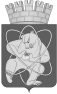 Городской округ«Закрытое административно – территориальное образование  Железногорск Красноярского края»АДМИНИСТРАЦИЯ ЗАТО г. ЖЕЛЕЗНОГОРСКПОСТАНОВЛЕНИЕ  21.06.2024                                                                                                                                             № 1110г. ЖелезногорскВ соответствии со статьей 179 Бюджетного кодекса Российской Федерации, Федеральным законом от 06.10.2003 № 131-ФЗ «Об общих принципах организации местного самоуправления в Российской Федерации», Уставом  ЗАТО Железногорск, постановлением Администрации ЗАТО г. Железногорск от 21.08.2013 № 1301 «Об утверждении Порядка принятия решений о разработке, формировании и реализации муниципальных программ ЗАТО  Железногорск»,  ПОСТАНОВЛЯЮ:1. Внести в постановление Администрации ЗАТО г. Железногорск от 06.11.2013 № 1752 «Об утверждении муниципальной программы «Управление муниципальным имуществом ЗАТО Железногорск» следующие изменения:1.1. В приложении № 1 к постановлению в разделе  1 «Паспорт муниципальной программы ЗАТО Железногорск»:1.1.1. Строку 1.10 «Информация по ресурсному обеспечению муниципальной программы, в том числе в разбивке по источникам финансирования по годам реализации программы» изложить в новой редакции:1.2. Приложение № 1 к муниципальной программе «Управление муниципальным имуществом ЗАТО Железногорск» изложить в новой редакции, согласно Приложению № 1 к настоящему постановлению. 1.3. Приложение № 2 к муниципальной программе «Управление муниципальным имуществом ЗАТО Железногорск» изложить в новой редакции, согласно Приложению № 2 к настоящему постановлению. 	1.4. В приложении № 3 к муниципальной программе «Управление муниципальным имуществом ЗАТО Железногорск»:1.4.1. Строку 1.7 раздела 1 «Паспорт подпрограммы 1» изложить в новой редакции:	1.4.2. Приложение № 2 к подпрограмме «Управление объектами Муниципальной казны ЗАТО Железногорск» изложить в новой редакции, согласно Приложению № 3 к настоящему постановлению.2. Отделу управления проектами и документационного, организационного обеспечения деятельности Администрации ЗАТО г. Железногорск (В.Г. Винокурова) довести настоящее постановление до сведения населения через газету «Город и горожане». 3. Отделу общественных связей Администрации ЗАТО г. Железногорск (И.С. Архипова) разместить настоящее постановление на официальном сайте Администрации ЗАТО г. Железногорск в информационно-телекоммуникационной сети «Интернет».4. Контроль над исполнением настоящего постановления возложить на первого заместителя Главы ЗАТО г.Железногорск по стратегическому планированию, экономическому развитию и финансам Т.В. Голдыреву. 5. Настоящее постановление  вступает в силу после его официального опубликования.Глава ЗАТО  г. Железногорск						Д.М. ЧернятинПриложение № 1 к постановлению Администрации ЗАТО г. Железногорск от 21.06.2024 № 1110Приложение №1 к муниципальной программе«Управление муниципальным имуществом ЗАТО  Железногорск»Информация о ресурсном обеспечении муниципальной программы за счет средств местного бюджета, в том числе средств, поступивших из бюджетов других уровней бюджетной системыНачальник КУМИ Администрации ЗАТО г. Железногорск						О.В. ЗахароваПриложение № 2 к постановлению Администрации ЗАТО г. Железногорск от 21.06.2024 № 1110Приложение № 2муниципальной программе «Управление муниципальным имуществом ЗАТО Железногорск»Приложение № 3 к постановлению Администрации ЗАТО г. Железногорск от 21.06.2024  № 1110Приложение № 2 к подпрограмме«Управление объектами Муниципальной казны ЗАТО Железногорск»Перечень мероприятий подпрограммы 1Начальник КУМИ Администрации ЗАТО г. Железногорск						О.В. ЗахароваО внесении изменений в  постановление Администрации ЗАТО г. Железногорск от 06.11.2013 № 1752 «Об утверждении муниципальной программы «Управление муниципальным имуществом ЗАТО Железногорск»1.10Информация по ресурсному обеспечению муниципальной программы, в том числе в разбивке по источникам финансирования по годам реализации программыОбщий объем финансирования  программы составляет 523 983 997,03 рублей,  в том числе за счет средств:Федерального бюджета – 0,00 рублей, Краевого бюджета – 1 309 900,00 рублей,Местного бюджета – 522 674 097,03 рублей, или в том числе по годам:из федерального бюджета – 0,00 рублей;из краевого бюджета:2024 год – 1 309 900,00 рублей,2025 год – 0,00 рублей,2026 год – 0,00 рублей из местного бюджета:2024 год – 200 634 091,51 рублей;2025 год – 166 026 002,76 рублей;2026 год – 156 014 002,76 рублей.1.7.Информация по ресурсному обеспечению подпрограммы, в том числе в разбивке по источникам финансирования по годам реализации подпрограммы Общий объем финансирования составляет 437 623 283,03 рублей,  в том числе за счет средств:Федерального бюджета – 0,00 рублей, Краевого бюджета – 1 309 900,00 рублей,Местного бюджета – 436 313 383,03 рублей, или в том числе по годам:из федерального бюджета – 0,00 рублей;из краевого бюджета:2024 год – 1 309 900,00 рублей,2025 год – 0,00 рублей,2026 год – 0,00 рублей из местного бюджета:2024 год – 170 949 211,51 рублей;2025 год – 137 688 085,76 рублей;2026 год – 127 676 085,76 рублей.Наименование показателяКБККБККБККБК2024 год2025 год2026 годИтого на периодНаименование показателяКЦСРКВСРКФСРКВР2024 год2025 год2026 годИтого на периодМуниципальная программа "Управление муниципальным имуществом ЗАТО Железногорск"Муниципальная программа "Управление муниципальным имуществом ЗАТО Железногорск"1400000000201 943 991,51166 026 002,76156 014 002,76523 983 997,03Подпрограмма "Управление объектами Муниципальной казны ЗАТО Железногорск"Подпрограмма "Управление объектами Муниципальной казны ЗАТО Железногорск"1410000000172 259 111,51137 688 085,76127 676 085,76437 623 283,03Инвентаризация и паспортизация объектов Муниципальной казны ЗАТО Железногорск и бесхозяйных объектовИнвентаризация и паспортизация объектов Муниципальной казны ЗАТО Железногорск и бесхозяйных объектов1410000010993 302,791 000 000,000,001 993 302,79Администрация закрытого административно-территориального образования город ЖелезногорскАдминистрация закрытого административно-территориального образования город Железногорск1410000010009993 302,791 000 000,000,001 993 302,79Другие общегосударственные вопросыДругие общегосударственные вопросы14100000100090113993 302,791 000 000,000,001 993 302,79Закупка товаров, работ и услуг для обеспечения государственных (муниципальных) нуждЗакупка товаров, работ и услуг для обеспечения государственных (муниципальных) нужд14100000100090113200993 302,791 000 000,000,001 993 302,79Иные закупки товаров, работ и услуг для обеспечения государственных (муниципальных) нуждИные закупки товаров, работ и услуг для обеспечения государственных (муниципальных) нужд14100000100090113240993 302,791 000 000,000,001 993 302,79Обеспечение приватизации муниципального имуществаОбеспечение приватизации муниципального имущества1410000020523 000,00523 000,000,001 046 000,00Администрация закрытого административно-территориального образования город ЖелезногорскАдминистрация закрытого административно-территориального образования город Железногорск1410000020009523 000,00523 000,000,001 046 000,00Другие общегосударственные вопросыДругие общегосударственные вопросы14100000200090113523 000,00523 000,000,001 046 000,00Закупка товаров, работ и услуг для обеспечения государственных (муниципальных) нуждЗакупка товаров, работ и услуг для обеспечения государственных (муниципальных) нужд14100000200090113200523 000,00523 000,000,001 046 000,00Иные закупки товаров, работ и услуг для обеспечения государственных (муниципальных) нуждИные закупки товаров, работ и услуг для обеспечения государственных (муниципальных) нужд14100000200090113240523 000,00523 000,000,001 046 000,00Оценка рыночной стоимости муниципального имуществаОценка рыночной стоимости муниципального имущества1410000030520 000,00520 000,000,001 040 000,00Администрация закрытого административно-территориального образования город ЖелезногорскАдминистрация закрытого административно-территориального образования город Железногорск1410000030009520 000,00520 000,000,001 040 000,00Другие общегосударственные вопросыДругие общегосударственные вопросы14100000300090113520 000,00520 000,000,001 040 000,00Закупка товаров, работ и услуг для обеспечения государственных (муниципальных) нуждЗакупка товаров, работ и услуг для обеспечения государственных (муниципальных) нужд14100000300090113200520 000,00520 000,000,001 040 000,00Иные закупки товаров, работ и услуг для обеспечения государственных (муниципальных) нуждИные закупки товаров, работ и услуг для обеспечения государственных (муниципальных) нужд14100000300090113240520 000,00520 000,000,001 040 000,00Ремонт объектов муниципальной казныРемонт объектов муниципальной казны14100000605 573 700,000,000,005 573 700,00Администрация закрытого административно-территориального образования город ЖелезногорскАдминистрация закрытого административно-территориального образования город Железногорск14100000600095 573 700,000,000,005 573 700,00Другие общегосударственные вопросыДругие общегосударственные вопросы141000006000901135 573 700,000,000,005 573 700,00Закупка товаров, работ и услуг для обеспечения государственных (муниципальных) нуждЗакупка товаров, работ и услуг для обеспечения государственных (муниципальных) нужд141000006000901132005 573 700,000,000,005 573 700,00Иные закупки товаров, работ и услуг для обеспечения государственных (муниципальных) нуждИные закупки товаров, работ и услуг для обеспечения государственных (муниципальных) нужд141000006000901132405 573 700,000,000,005 573 700,00Уплата административных штрафов и прочих платежейУплата административных штрафов и прочих платежей1410000110200 000,000,000,00200 000,00Администрация закрытого административно-территориального образования город ЖелезногорскАдминистрация закрытого административно-территориального образования город Железногорск1410000110009200 000,000,000,00200 000,00Другие общегосударственные вопросыДругие общегосударственные вопросы14100001100090113200 000,000,000,00200 000,00Иные бюджетные ассигнованияИные бюджетные ассигнования14100001100090113800200 000,000,000,00200 000,00Уплата налогов, сборов и иных платежейУплата налогов, сборов и иных платежей14100001100090113850200 000,000,000,00200 000,00Содержание муниципального жилого фондаСодержание муниципального жилого фонда14100001501 561 961,001 561 961,001 561 961,004 685 883,00Администрация закрытого административно-территориального образования город ЖелезногорскАдминистрация закрытого административно-территориального образования город Железногорск14100001500091 561 961,001 561 961,001 561 961,004 685 883,00Другие общегосударственные вопросыДругие общегосударственные вопросы141000015000901131 561 961,001 561 961,001 561 961,004 685 883,00Закупка товаров, работ и услуг для обеспечения государственных (муниципальных) нуждЗакупка товаров, работ и услуг для обеспечения государственных (муниципальных) нужд14100001500090113200120 000,00120 000,00120 000,00360 000,00Иные закупки товаров, работ и услуг для обеспечения государственных (муниципальных) нуждИные закупки товаров, работ и услуг для обеспечения государственных (муниципальных) нужд14100001500090113240120 000,00120 000,00120 000,00360 000,00Социальное обеспечение и иные выплаты населениюСоциальное обеспечение и иные выплаты населению141000015000901133001 441 961,001 441 961,001 441 961,004 325 883,00Публичные нормативные выплаты гражданам несоциального характераПубличные нормативные выплаты гражданам несоциального характера141000015000901133301 441 961,001 441 961,001 441 961,004 325 883,00Взносы на капитальный ремонт общего имущества в многоквартирном домеВзносы на капитальный ремонт общего имущества в многоквартирном доме14100001708 831 000,000,000,008 831 000,00Администрация закрытого административно-территориального образования город ЖелезногорскАдминистрация закрытого административно-территориального образования город Железногорск14100001700098 831 000,000,000,008 831 000,00Другие общегосударственные вопросыДругие общегосударственные вопросы141000017000901138 831 000,000,000,008 831 000,00Закупка товаров, работ и услуг для обеспечения государственных (муниципальных) нуждЗакупка товаров, работ и услуг для обеспечения государственных (муниципальных) нужд141000017000901132008 831 000,000,000,008 831 000,00Иные закупки товаров, работ и услуг для обеспечения государственных (муниципальных) нуждИные закупки товаров, работ и услуг для обеспечения государственных (муниципальных) нужд141000017000901132408 831 000,000,000,008 831 000,00Софинансирование доли расходов на проведение капитального ремонта дворовой территории, проездов к дворовой территории многоквартирных домов, за помещения, находящихся в собственности ЗАТО ЖелезногорскСофинансирование доли расходов на проведение капитального ремонта дворовой территории, проездов к дворовой территории многоквартирных домов, за помещения, находящихся в собственности ЗАТО Железногорск141000019039 000,000,000,0039 000,00Администрация закрытого административно-территориального образования город ЖелезногорскАдминистрация закрытого административно-территориального образования город Железногорск141000019000939 000,000,000,0039 000,00Другие общегосударственные вопросыДругие общегосударственные вопросы1410000190009011339 000,000,000,0039 000,00Закупка товаров, работ и услуг для обеспечения государственных (муниципальных) нуждЗакупка товаров, работ и услуг для обеспечения государственных (муниципальных) нужд1410000190009011320039 000,000,000,0039 000,00Иные закупки товаров, работ и услуг для обеспечения государственных (муниципальных) нуждИные закупки товаров, работ и услуг для обеспечения государственных (муниципальных) нужд1410000190009011324039 000,000,000,0039 000,00Содержание и эксплуатация имущества, находящегося в муниципальной собственности и закрепленного на праве оперативного управления за муниципальным учреждениемСодержание и эксплуатация имущества, находящегося в муниципальной собственности и закрепленного на праве оперативного управления за муниципальным учреждением14100002309 513 880,005 303 174,005 303 174,0020 120 228,00Администрация закрытого административно-территориального образования город ЖелезногорскАдминистрация закрытого административно-территориального образования город Железногорск14100002300099 513 880,005 303 174,005 303 174,0020 120 228,00Другие общегосударственные вопросыДругие общегосударственные вопросы141000023000901139 513 880,005 303 174,005 303 174,0020 120 228,00Расходы на выплаты персоналу в целях обеспечения выполнения функций государственными (муниципальными) органами, казенными учреждениями, органами управления государственными внебюджетными фондамиРасходы на выплаты персоналу в целях обеспечения выполнения функций государственными (муниципальными) органами, казенными учреждениями, органами управления государственными внебюджетными фондами141000023000901131004 143 102,003 822 396,003 822 396,0011 787 894,00Расходы на выплаты персоналу казенных учрежденийРасходы на выплаты персоналу казенных учреждений141000023000901131104 143 102,003 822 396,003 822 396,0011 787 894,00Закупка товаров, работ и услуг для обеспечения государственных (муниципальных) нуждЗакупка товаров, работ и услуг для обеспечения государственных (муниципальных) нужд141000023000901132005 360 278,001 470 278,001 470 278,008 300 834,00Иные закупки товаров, работ и услуг для обеспечения государственных (муниципальных) нуждИные закупки товаров, работ и услуг для обеспечения государственных (муниципальных) нужд141000023000901132405 360 278,001 470 278,001 470 278,008 300 834,00Иные бюджетные ассигнованияИные бюджетные ассигнования1410000230009011380010 500,0010 500,0010 500,0031 500,00Уплата налогов, сборов и иных платежейУплата налогов, сборов и иных платежей1410000230009011385010 500,0010 500,0010 500,0031 500,00Организация содержания и сохранности объектов Муниципальной казны ЗАТО Железногорск, в том числе арендных и свободных от прав третьих лицОрганизация содержания и сохранности объектов Муниципальной казны ЗАТО Железногорск, в том числе арендных и свободных от прав третьих лиц141000024099 348 514,5192 218 823,7684 249 823,76275 817 162,03Администрация закрытого административно-территориального образования город ЖелезногорскАдминистрация закрытого административно-территориального образования город Железногорск141000024000999 348 514,5192 218 823,7684 249 823,76275 817 162,03Другие общегосударственные вопросыДругие общегосударственные вопросы1410000240009011399 348 514,5192 218 823,7684 249 823,76275 817 162,03Закупка товаров, работ и услуг для обеспечения государственных (муниципальных) нуждЗакупка товаров, работ и услуг для обеспечения государственных (муниципальных) нужд1410000240009011320098 054 555,6392 218 823,7684 249 823,76274 523 203,15Иные закупки товаров, работ и услуг для обеспечения государственных (муниципальных) нуждИные закупки товаров, работ и услуг для обеспечения государственных (муниципальных) нужд1410000240009011324098 054 555,6392 218 823,7684 249 823,76274 523 203,15Иные бюджетные ассигнованияИные бюджетные ассигнования141000024000901138001 293 958,880,000,001 293 958,88Исполнение судебных актовИсполнение судебных актов141000024000901138301 293 958,880,000,001 293 958,88Уплата судебных расходовУплата судебных расходов1410000250400 600,000,000,00400 600,00Администрация закрытого административно-территориального образования город ЖелезногорскАдминистрация закрытого административно-территориального образования город Железногорск1410000250009400 600,000,000,00400 600,00Другие общегосударственные вопросыДругие общегосударственные вопросы14100002500090113400 600,000,000,00400 600,00Закупка товаров, работ и услуг для обеспечения государственных (муниципальных) нуждЗакупка товаров, работ и услуг для обеспечения государственных (муниципальных) нужд14100002500090113200100 000,000,000,00100 000,00Иные закупки товаров, работ и услуг для обеспечения государственных (муниципальных) нуждИные закупки товаров, работ и услуг для обеспечения государственных (муниципальных) нужд14100002500090113240100 000,000,000,00100 000,00Иные бюджетные ассигнованияИные бюджетные ассигнования14100002500090113800300 600,000,000,00300 600,00Исполнение судебных актовИсполнение судебных актов14100002500090113830300 600,000,000,00300 600,00Финансовое обеспечение деятельности муниципальных учрежденийФинансовое обеспечение деятельности муниципальных учреждений141000027043 439 942,0036 561 127,0036 561 127,00116 562 196,00Администрация закрытого административно-территориального образования город ЖелезногорскАдминистрация закрытого административно-территориального образования город Железногорск141000027000943 439 942,0036 561 127,0036 561 127,00116 562 196,00Другие общегосударственные вопросыДругие общегосударственные вопросы1410000270009011343 359 942,0036 481 127,0036 481 127,00116 322 196,00Расходы на выплаты персоналу в целях обеспечения выполнения функций государственными (муниципальными) органами, казенными учреждениями, органами управления государственными внебюджетными фондамиРасходы на выплаты персоналу в целях обеспечения выполнения функций государственными (муниципальными) органами, казенными учреждениями, органами управления государственными внебюджетными фондами1410000270009011310038 465 947,0031 587 132,0031 587 132,00101 640 211,00Расходы на выплаты персоналу казенных учрежденийРасходы на выплаты персоналу казенных учреждений1410000270009011311038 465 947,0031 587 132,0031 587 132,00101 640 211,00Закупка товаров, работ и услуг для обеспечения государственных (муниципальных) нуждЗакупка товаров, работ и услуг для обеспечения государственных (муниципальных) нужд141000027000901132004 638 274,004 788 995,004 788 995,0014 216 264,00Иные закупки товаров, работ и услуг для обеспечения государственных (муниципальных) нуждИные закупки товаров, работ и услуг для обеспечения государственных (муниципальных) нужд141000027000901132404 638 274,004 788 995,004 788 995,0014 216 264,00Иные бюджетные ассигнованияИные бюджетные ассигнования14100002700090113800255 721,00105 000,00105 000,00465 721,00Исполнение судебных актовИсполнение судебных актов14100002700090113830115 000,000,000,00115 000,00Уплата налогов, сборов и иных платежейУплата налогов, сборов и иных платежей14100002700090113850140 721,00105 000,00105 000,00350 721,00Профессиональная подготовка, переподготовка и повышение квалификацииПрофессиональная подготовка, переподготовка и повышение квалификации1410000270009070580 000,0080 000,0080 000,00240 000,00Закупка товаров, работ и услуг для обеспечения государственных (муниципальных) нуждЗакупка товаров, работ и услуг для обеспечения государственных (муниципальных) нужд1410000270009070520080 000,0080 000,0080 000,00240 000,00Иные закупки товаров, работ и услуг для обеспечения государственных (муниципальных) нуждИные закупки товаров, работ и услуг для обеспечения государственных (муниципальных) нужд1410000270009070524080 000,0080 000,0080 000,00240 000,00Оценка рыночной стоимости объекта незавершенного строительстваОценка рыночной стоимости объекта незавершенного строительства14100002903 000,000,000,003 000,00Администрация закрытого административно-территориального образования город ЖелезногорскАдминистрация закрытого административно-территориального образования город Железногорск14100002900093 000,000,000,003 000,00Другие общегосударственные вопросыДругие общегосударственные вопросы141000029000901133 000,000,000,003 000,00Закупка товаров, работ и услуг для обеспечения государственных (муниципальных) нуждЗакупка товаров, работ и услуг для обеспечения государственных (муниципальных) нужд141000029000901132003 000,000,000,003 000,00Иные закупки товаров, работ и услуг для обеспечения государственных (муниципальных) нуждИные закупки товаров, работ и услуг для обеспечения государственных (муниципальных) нужд141000029000901132403 000,000,000,003 000,00Расходы на мероприятия по постановке на государственный кадастровый учет с одновременной регистрацией прав собственности муниципальных образований на объекты недвижимостиРасходы на мероприятия по постановке на государственный кадастровый учет с одновременной регистрацией прав собственности муниципальных образований на объекты недвижимости14100S69101 311 211,210,000,001 311 211,21Администрация закрытого административно-территориального образования город ЖелезногорскАдминистрация закрытого административно-территориального образования город Железногорск14100S69100091 311 211,210,000,001 311 211,21Другие вопросы в области национальной экономикиДругие вопросы в области национальной экономики14100S691000904121 311 211,210,000,001 311 211,21Закупка товаров, работ и услуг для обеспечения государственных (муниципальных) нуждЗакупка товаров, работ и услуг для обеспечения государственных (муниципальных) нужд14100S691000904122001 311 211,210,000,001 311 211,21Иные закупки товаров, работ и услуг для обеспечения государственных (муниципальных) нуждИные закупки товаров, работ и услуг для обеспечения государственных (муниципальных) нужд14100S691000904122401 311 211,210,000,001 311 211,21Подпрограмма "Развитие земельных отношений на территории ЗАТО Железногорск"Подпрограмма "Развитие земельных отношений на территории ЗАТО Железногорск"142000000029 684 880,0028 337 917,0028 337 917,0086 360 714,00Организация и проведение работ по землеустройствуОрганизация и проведение работ по землеустройству14200000101 260 000,001 260 000,001 260 000,003 780 000,00Администрация закрытого административно-территориального образования город ЖелезногорскАдминистрация закрытого административно-территориального образования город Железногорск14200000100091 260 000,001 260 000,001 260 000,003 780 000,00Другие вопросы в области национальной экономикиДругие вопросы в области национальной экономики142000001000904121 260 000,001 260 000,001 260 000,003 780 000,00Закупка товаров, работ и услуг для обеспечения государственных (муниципальных) нуждЗакупка товаров, работ и услуг для обеспечения государственных (муниципальных) нужд142000001000904122001 200 000,001 200 000,001 200 000,003 600 000,00Иные закупки товаров, работ и услуг для обеспечения государственных (муниципальных) нуждИные закупки товаров, работ и услуг для обеспечения государственных (муниципальных) нужд142000001000904122401 200 000,001 200 000,001 200 000,003 600 000,00Иные бюджетные ассигнованияИные бюджетные ассигнования1420000010009041280060 000,0060 000,0060 000,00180 000,00Исполнение судебных актовИсполнение судебных актов1420000010009041283060 000,0060 000,0060 000,00180 000,00Оказание содействия в реализации мероприятий по развитию земельных отношений на территории ЗАТО ЖелезногорскОказание содействия в реализации мероприятий по развитию земельных отношений на территории ЗАТО Железногорск142000002028 424 880,0027 077 917,0027 077 917,0082 580 714,00Администрация закрытого административно-территориального образования город ЖелезногорскАдминистрация закрытого административно-территориального образования город Железногорск142000002000928 424 880,0027 077 917,0027 077 917,0082 580 714,00Другие общегосударственные вопросыДругие общегосударственные вопросы1420000020009011328 424 880,0027 077 917,0027 077 917,0082 580 714,00Расходы на выплаты персоналу в целях обеспечения выполнения функций государственными (муниципальными) органами, казенными учреждениями, органами управления государственными внебюджетными фондамиРасходы на выплаты персоналу в целях обеспечения выполнения функций государственными (муниципальными) органами, казенными учреждениями, органами управления государственными внебюджетными фондами1420000020009011310025 370 121,0024 023 158,0024 023 158,0073 416 437,00Расходы на выплаты персоналу казенных учрежденийРасходы на выплаты персоналу казенных учреждений1420000020009011311025 370 121,0024 023 158,0024 023 158,0073 416 437,00Закупка товаров, работ и услуг для обеспечения государственных (муниципальных) нуждЗакупка товаров, работ и услуг для обеспечения государственных (муниципальных) нужд142000002000901132003 053 909,003 053 909,003 053 909,009 161 727,00Иные закупки товаров, работ и услуг для обеспечения государственных (муниципальных) нуждИные закупки товаров, работ и услуг для обеспечения государственных (муниципальных) нужд142000002000901132403 053 909,003 053 909,003 053 909,009 161 727,00Иные бюджетные ассигнованияИные бюджетные ассигнования14200000200090113800850,00850,00850,002 550,00Уплата налогов, сборов и иных платежейУплата налогов, сборов и иных платежей14200000200090113850850,00850,00850,002 550,00Информация об источниках финансирования подпрограмм, отдельных мероприятий муниципальной программы (средства местного бюджета, в том числе средства, поступившие из бюджетов других уровней бюджетной системы)Информация об источниках финансирования подпрограмм, отдельных мероприятий муниципальной программы (средства местного бюджета, в том числе средства, поступившие из бюджетов других уровней бюджетной системы)Информация об источниках финансирования подпрограмм, отдельных мероприятий муниципальной программы (средства местного бюджета, в том числе средства, поступившие из бюджетов других уровней бюджетной системы)Информация об источниках финансирования подпрограмм, отдельных мероприятий муниципальной программы (средства местного бюджета, в том числе средства, поступившие из бюджетов других уровней бюджетной системы)Информация об источниках финансирования подпрограмм, отдельных мероприятий муниципальной программы (средства местного бюджета, в том числе средства, поступившие из бюджетов других уровней бюджетной системы)Информация об источниках финансирования подпрограмм, отдельных мероприятий муниципальной программы (средства местного бюджета, в том числе средства, поступившие из бюджетов других уровней бюджетной системы)Информация об источниках финансирования подпрограмм, отдельных мероприятий муниципальной программы (средства местного бюджета, в том числе средства, поступившие из бюджетов других уровней бюджетной системы)Информация об источниках финансирования подпрограмм, отдельных мероприятий муниципальной программы (средства местного бюджета, в том числе средства, поступившие из бюджетов других уровней бюджетной системы)Информация об источниках финансирования подпрограмм, отдельных мероприятий муниципальной программы (средства местного бюджета, в том числе средства, поступившие из бюджетов других уровней бюджетной системы)Информация об источниках финансирования подпрограмм, отдельных мероприятий муниципальной программы (средства местного бюджета, в том числе средства, поступившие из бюджетов других уровней бюджетной системы)СтатусНаименование муниципальной программы, подпрограммы муниципальной программыУровень бюджетной системы / источники финансированияОценка расходов (руб.), годыОценка расходов (руб.), годыОценка расходов (руб.), годыОценка расходов (руб.), годыОценка расходов (руб.), годыОценка расходов (руб.), годыОценка расходов (руб.), годыСтатусНаименование муниципальной программы, подпрограммы муниципальной программыУровень бюджетной системы / источники финансирования20242025202520262026Итого на периодИтого на периодМуниципальная программаУправление муниципальным имуществом ЗАТО ЖелезногорскВсего                    201 943 991,51166 026 002,76166 026 002,76156 014 002,76156 014 002,76523 983 997,03523 983 997,03Муниципальная программаУправление муниципальным имуществом ЗАТО Железногорскв том числе:             Муниципальная программаУправление муниципальным имуществом ЗАТО Железногорскфедеральный бюджет    0,000,00 0,00 0,00 0,00 0,000,00Муниципальная программаУправление муниципальным имуществом ЗАТО Железногорсккраевой бюджет           1 309 900,000,000,000,000,001 309 900,001 309 900,00Муниципальная программаУправление муниципальным имуществом ЗАТО Железногорскместный бюджет    200 634 091,51166 026 002,76166 026 002,76156 014 002,76156 014 002,76522 674 097,03522 674 097,03Подпрограмма 1Управление объектами Муниципальной казны ЗАТО ЖелезногорскВсего                    172 259 111,51137 688 085,76137 688 085,76127 676 085,76127 676 085,76437 623 283,03437 623 283,03Подпрограмма 1Управление объектами Муниципальной казны ЗАТО Железногорскв том числе:             Подпрограмма 1Управление объектами Муниципальной казны ЗАТО Железногорскфедеральный бюджет    0,00 0,00 0,00 0,00 0,00 0,00 0,00 Подпрограмма 1Управление объектами Муниципальной казны ЗАТО Железногорсккраевой бюджет           1 309 900,000,000,000,000,001 309 900,001 309 900,00Подпрограмма 1Управление объектами Муниципальной казны ЗАТО Железногорскместный бюджет   170 949 211,51137 688 085,76137 688 085,76127 676 085,76127 676 085,76436 313 383,03436 313 383,03Подпрограмма 2Развитие земельных отношений на территории ЗАТО ЖелезногорскВсего               29 684 880,0028 337 917,0028 337 917,0028 337 917,0028 337 917,0086 360 714,0086 360 714,00Подпрограмма 2Развитие земельных отношений на территории ЗАТО Железногорскв том числе:             Подпрограмма 2Развитие земельных отношений на территории ЗАТО Железногорскфедеральный бюджет    0,000,000,000,000,000,000,00Подпрограмма 2Развитие земельных отношений на территории ЗАТО Железногорсккраевой бюджет           0,000,000,000,000,000,000,00Подпрограмма 2Развитие земельных отношений на территории ЗАТО Железногорскместный бюджет    29 684 880,0028 337 917,0028 337 917,0028 337 917,0028 337 917,0086 360 714,0086 360 714,00Начальник КУМИ Администрации ЗАТО г. ЖелезногорскНачальник КУМИ Администрации ЗАТО г. ЖелезногорскНачальник КУМИ Администрации ЗАТО г. ЖелезногорскО.В. ЗахароваО.В. ЗахароваО.В. ЗахароваО.В. ЗахароваЦели, задачи, мероприятия подпрограммыНаименование главного распорядителя бюджетных средствНаименование главного распорядителя бюджетных средствНаименование главного распорядителя бюджетных средствКБК КБК КБК КБК КБК КБК КБК КБК КБК КБК КБК Расходы, рублейРасходы, рублейРасходы, рублейРасходы, рублейРасходы, рублейРасходы, рублейРасходы, рублейРасходы, рублейРасходы, рублейОжидаемый результат от реализации подпрограммного мероприятия (в натуральном выражении)Цели, задачи, мероприятия подпрограммыНаименование главного распорядителя бюджетных средствНаименование главного распорядителя бюджетных средствНаименование главного распорядителя бюджетных средствКЦСРКЦСРКВСРКВСРКВСРКФСРКФСРКФСРКВРКВРКВР2024 год2024 год2024 год2025 год2025 год2025 год2026 год2026 годИтого на периодОжидаемый результат от реализации подпрограммного мероприятия (в натуральном выражении)Цель подпрограммы: Эффективное использования имущества Муниципальной казны ЗАТО ЖелезногорскЦель подпрограммы: Эффективное использования имущества Муниципальной казны ЗАТО ЖелезногорскЦель подпрограммы: Эффективное использования имущества Муниципальной казны ЗАТО ЖелезногорскЦель подпрограммы: Эффективное использования имущества Муниципальной казны ЗАТО ЖелезногорскЦель подпрограммы: Эффективное использования имущества Муниципальной казны ЗАТО ЖелезногорскЦель подпрограммы: Эффективное использования имущества Муниципальной казны ЗАТО ЖелезногорскЦель подпрограммы: Эффективное использования имущества Муниципальной казны ЗАТО ЖелезногорскЦель подпрограммы: Эффективное использования имущества Муниципальной казны ЗАТО ЖелезногорскЦель подпрограммы: Эффективное использования имущества Муниципальной казны ЗАТО ЖелезногорскЦель подпрограммы: Эффективное использования имущества Муниципальной казны ЗАТО ЖелезногорскЦель подпрограммы: Эффективное использования имущества Муниципальной казны ЗАТО ЖелезногорскЦель подпрограммы: Эффективное использования имущества Муниципальной казны ЗАТО ЖелезногорскЦель подпрограммы: Эффективное использования имущества Муниципальной казны ЗАТО ЖелезногорскЦель подпрограммы: Эффективное использования имущества Муниципальной казны ЗАТО ЖелезногорскЦель подпрограммы: Эффективное использования имущества Муниципальной казны ЗАТО ЖелезногорскЦель подпрограммы: Эффективное использования имущества Муниципальной казны ЗАТО ЖелезногорскЦель подпрограммы: Эффективное использования имущества Муниципальной казны ЗАТО ЖелезногорскЦель подпрограммы: Эффективное использования имущества Муниципальной казны ЗАТО ЖелезногорскЦель подпрограммы: Эффективное использования имущества Муниципальной казны ЗАТО ЖелезногорскЦель подпрограммы: Эффективное использования имущества Муниципальной казны ЗАТО ЖелезногорскЦель подпрограммы: Эффективное использования имущества Муниципальной казны ЗАТО ЖелезногорскЦель подпрограммы: Эффективное использования имущества Муниципальной казны ЗАТО ЖелезногорскЦель подпрограммы: Эффективное использования имущества Муниципальной казны ЗАТО ЖелезногорскЦель подпрограммы: Эффективное использования имущества Муниципальной казны ЗАТО ЖелезногорскЦель подпрограммы: Эффективное использования имущества Муниципальной казны ЗАТО ЖелезногорскЗадача 1: Обеспечение получения доходов от использования имущества Муниципальной казны ЗАТО ЖелезногорскЗадача 1: Обеспечение получения доходов от использования имущества Муниципальной казны ЗАТО ЖелезногорскЗадача 1: Обеспечение получения доходов от использования имущества Муниципальной казны ЗАТО ЖелезногорскЗадача 1: Обеспечение получения доходов от использования имущества Муниципальной казны ЗАТО ЖелезногорскЗадача 1: Обеспечение получения доходов от использования имущества Муниципальной казны ЗАТО ЖелезногорскЗадача 1: Обеспечение получения доходов от использования имущества Муниципальной казны ЗАТО ЖелезногорскЗадача 1: Обеспечение получения доходов от использования имущества Муниципальной казны ЗАТО ЖелезногорскЗадача 1: Обеспечение получения доходов от использования имущества Муниципальной казны ЗАТО ЖелезногорскЗадача 1: Обеспечение получения доходов от использования имущества Муниципальной казны ЗАТО ЖелезногорскЗадача 1: Обеспечение получения доходов от использования имущества Муниципальной казны ЗАТО ЖелезногорскЗадача 1: Обеспечение получения доходов от использования имущества Муниципальной казны ЗАТО ЖелезногорскЗадача 1: Обеспечение получения доходов от использования имущества Муниципальной казны ЗАТО ЖелезногорскЗадача 1: Обеспечение получения доходов от использования имущества Муниципальной казны ЗАТО ЖелезногорскЗадача 1: Обеспечение получения доходов от использования имущества Муниципальной казны ЗАТО ЖелезногорскЗадача 1: Обеспечение получения доходов от использования имущества Муниципальной казны ЗАТО ЖелезногорскЗадача 1: Обеспечение получения доходов от использования имущества Муниципальной казны ЗАТО ЖелезногорскЗадача 1: Обеспечение получения доходов от использования имущества Муниципальной казны ЗАТО ЖелезногорскЗадача 1: Обеспечение получения доходов от использования имущества Муниципальной казны ЗАТО ЖелезногорскЗадача 1: Обеспечение получения доходов от использования имущества Муниципальной казны ЗАТО ЖелезногорскЗадача 1: Обеспечение получения доходов от использования имущества Муниципальной казны ЗАТО ЖелезногорскЗадача 1: Обеспечение получения доходов от использования имущества Муниципальной казны ЗАТО ЖелезногорскЗадача 1: Обеспечение получения доходов от использования имущества Муниципальной казны ЗАТО ЖелезногорскЗадача 1: Обеспечение получения доходов от использования имущества Муниципальной казны ЗАТО ЖелезногорскЗадача 1: Обеспечение получения доходов от использования имущества Муниципальной казны ЗАТО ЖелезногорскЗадача 1: Обеспечение получения доходов от использования имущества Муниципальной казны ЗАТО ЖелезногорскМероприятие  1.1. Инвентаризация и паспортизация объектов Муниципальной казны ЗАТО Железногорск и бесхозяйных объектовМероприятие  1.1. Инвентаризация и паспортизация объектов Муниципальной казны ЗАТО Железногорск и бесхозяйных объектовМероприятие  1.1. Инвентаризация и паспортизация объектов Муниципальной казны ЗАТО Железногорск и бесхозяйных объектов Администрация ЗАТО г.Железногорск Администрация ЗАТО г.Железногорск141000001014100000101410000010009009009011301130113240240993 302,79993 302,79993 302,791 000 000,001 000 000,001 000 000,000,001 993 302,79Постановка объектов казны и бесхозяйных объектов на государственный кадастровый учет, регистрация права собственности не менее 200 объектовМероприятие 1.2. Обеспечение приватизации муниципального имуществаМероприятие 1.2. Обеспечение приватизации муниципального имуществаМероприятие 1.2. Обеспечение приватизации муниципального имущества Администрация ЗАТО г.Железногорск Администрация ЗАТО г.Железногорск141000002014100000201410000020009009009011301130113240240523 000,00523 000,00523 000,00523 000,00523 000,00523 000,000,001 046 000,00Приватизация 15 объектов Муниципальной казны, а также 2 муниципальных предприятийМероприятие 1.3. Оценка рыночной стоимости муниципального имуществаМероприятие 1.3. Оценка рыночной стоимости муниципального имуществаМероприятие 1.3. Оценка рыночной стоимости муниципального имуществаАдминистрация ЗАТО г.ЖелезногорскАдминистрация ЗАТО г.Железногорск141000003014100000301410000030009009009011301130113240240520 000,00520 000,00520 000,00520 000,00520 000,00520 000,000,001 040 000,00Оценка 200 бесхозяйных объектов в целях постановки на бюджетный учет, заключение 325 договоров аренды муниципального имуществаЗадача 2.Проведение мероприятий  по обеспечению надлежащего содержания и сохранности имущества Муниципальной казны ЗАТО Железногорск, усиление контроля за использованием муниципального имуществаЗадача 2.Проведение мероприятий  по обеспечению надлежащего содержания и сохранности имущества Муниципальной казны ЗАТО Железногорск, усиление контроля за использованием муниципального имуществаЗадача 2.Проведение мероприятий  по обеспечению надлежащего содержания и сохранности имущества Муниципальной казны ЗАТО Железногорск, усиление контроля за использованием муниципального имуществаЗадача 2.Проведение мероприятий  по обеспечению надлежащего содержания и сохранности имущества Муниципальной казны ЗАТО Железногорск, усиление контроля за использованием муниципального имуществаЗадача 2.Проведение мероприятий  по обеспечению надлежащего содержания и сохранности имущества Муниципальной казны ЗАТО Железногорск, усиление контроля за использованием муниципального имуществаЗадача 2.Проведение мероприятий  по обеспечению надлежащего содержания и сохранности имущества Муниципальной казны ЗАТО Железногорск, усиление контроля за использованием муниципального имуществаЗадача 2.Проведение мероприятий  по обеспечению надлежащего содержания и сохранности имущества Муниципальной казны ЗАТО Железногорск, усиление контроля за использованием муниципального имуществаЗадача 2.Проведение мероприятий  по обеспечению надлежащего содержания и сохранности имущества Муниципальной казны ЗАТО Железногорск, усиление контроля за использованием муниципального имуществаЗадача 2.Проведение мероприятий  по обеспечению надлежащего содержания и сохранности имущества Муниципальной казны ЗАТО Железногорск, усиление контроля за использованием муниципального имуществаЗадача 2.Проведение мероприятий  по обеспечению надлежащего содержания и сохранности имущества Муниципальной казны ЗАТО Железногорск, усиление контроля за использованием муниципального имуществаЗадача 2.Проведение мероприятий  по обеспечению надлежащего содержания и сохранности имущества Муниципальной казны ЗАТО Железногорск, усиление контроля за использованием муниципального имуществаЗадача 2.Проведение мероприятий  по обеспечению надлежащего содержания и сохранности имущества Муниципальной казны ЗАТО Железногорск, усиление контроля за использованием муниципального имуществаЗадача 2.Проведение мероприятий  по обеспечению надлежащего содержания и сохранности имущества Муниципальной казны ЗАТО Железногорск, усиление контроля за использованием муниципального имуществаЗадача 2.Проведение мероприятий  по обеспечению надлежащего содержания и сохранности имущества Муниципальной казны ЗАТО Железногорск, усиление контроля за использованием муниципального имуществаЗадача 2.Проведение мероприятий  по обеспечению надлежащего содержания и сохранности имущества Муниципальной казны ЗАТО Железногорск, усиление контроля за использованием муниципального имуществаЗадача 2.Проведение мероприятий  по обеспечению надлежащего содержания и сохранности имущества Муниципальной казны ЗАТО Железногорск, усиление контроля за использованием муниципального имуществаЗадача 2.Проведение мероприятий  по обеспечению надлежащего содержания и сохранности имущества Муниципальной казны ЗАТО Железногорск, усиление контроля за использованием муниципального имуществаЗадача 2.Проведение мероприятий  по обеспечению надлежащего содержания и сохранности имущества Муниципальной казны ЗАТО Железногорск, усиление контроля за использованием муниципального имуществаЗадача 2.Проведение мероприятий  по обеспечению надлежащего содержания и сохранности имущества Муниципальной казны ЗАТО Железногорск, усиление контроля за использованием муниципального имуществаЗадача 2.Проведение мероприятий  по обеспечению надлежащего содержания и сохранности имущества Муниципальной казны ЗАТО Железногорск, усиление контроля за использованием муниципального имуществаЗадача 2.Проведение мероприятий  по обеспечению надлежащего содержания и сохранности имущества Муниципальной казны ЗАТО Железногорск, усиление контроля за использованием муниципального имуществаЗадача 2.Проведение мероприятий  по обеспечению надлежащего содержания и сохранности имущества Муниципальной казны ЗАТО Железногорск, усиление контроля за использованием муниципального имуществаЗадача 2.Проведение мероприятий  по обеспечению надлежащего содержания и сохранности имущества Муниципальной казны ЗАТО Железногорск, усиление контроля за использованием муниципального имуществаЗадача 2.Проведение мероприятий  по обеспечению надлежащего содержания и сохранности имущества Муниципальной казны ЗАТО Железногорск, усиление контроля за использованием муниципального имуществаЗадача 2.Проведение мероприятий  по обеспечению надлежащего содержания и сохранности имущества Муниципальной казны ЗАТО Железногорск, усиление контроля за использованием муниципального имуществаМероприятие 2.1. Ремонт объектов муниципальной казны Мероприятие 2.1. Ремонт объектов муниципальной казны Администрация ЗАТО г.ЖелезногорскАдминистрация ЗАТО г.Железногорск1410000060141000006014100000600090090090113011301132402402402405 573 700,005 573 700,005 573 700,000,000,000,005 573 700,00Содержание нежилых объектов Муниципальной казны ЗАТО Железногорск в надлежащем техническом состоянииМероприятие 2.2. Уплата административных штрафов  и прочих платежейМероприятие 2.2. Уплата административных штрафов  и прочих платежейАдминистрация ЗАТО г.ЖелезногорскАдминистрация ЗАТО г.Железногорск141000011014100001101410000110009009009011301130113850850850850200 000,00200 000,00200 000,000,000,000,00200 000,00Исполнение судебных актов РФМероприятие 2.3. Содержание муниципального жилого фондаМероприятие 2.3. Содержание муниципального жилого фондаХХ141000015014100001501410000150ХХХХХХХХХХ1 561 961,001 561 961,001 561 961,001 561 961,001 561 961,001 561 961,004 685 883,00Содержание в надлежащем состоянии муниципального жилого фондаМероприятие 2.3. Содержание муниципального жилого фондаМероприятие 2.3. Содержание муниципального жилого фондаАдминистрация ЗАТО г.ЖелезногорскАдминистрация ЗАТО г.Железногорск141000015014100001501410000150009009009011301130113240240240240120 000,00120 000,00120 000,00120 000,00120 000,00120 000,00360 000,00Содержание в надлежащем состоянии муниципального жилого фондаМероприятие 2.3. Содержание муниципального жилого фондаМероприятие 2.3. Содержание муниципального жилого фондаАдминистрация ЗАТО г.ЖелезногорскАдминистрация ЗАТО г.Железногорск1410000150141000015014100001500090090090113011301133303303303301 441 961,001 441 961,001 441 961,001 441 961,001 441 961,001 441 961,004 325 883,00Содержание в надлежащем состоянии муниципального жилого фондаМероприятие 2.4. Взносы на капитальный ремонт общего имущества в многоквартирном домеМероприятие 2.4. Взносы на капитальный ремонт общего имущества в многоквартирном домеАдминистрация ЗАТО г.ЖелезногорскАдминистрация ЗАТО г.Железногорск1410000170141000017014100001700090090090113011301132402402402408 831 000,008 831 000,008 831 000,000,000,000,008 831 000,00Взносы в РФКК за объекты муниципальной собственности Мероприятие 2.5. Софинансирование доли расходов на проведение капитального ремонта дворовой территории, проездов к дворовой территории многоквартирных домов, за помещения, находящиеся в собственности ЗАТО ЖелезногорскМероприятие 2.5. Софинансирование доли расходов на проведение капитального ремонта дворовой территории, проездов к дворовой территории многоквартирных домов, за помещения, находящиеся в собственности ЗАТО ЖелезногорскАдминистрация ЗАТО г.ЖелезногорскАдминистрация ЗАТО г.Железногорск14100001901410000190141000019000900900901130113011324024024024039 000,0039 000,0039 000,000,000,000,0039 000,00Будет осуществлено софинансирование ремонта дворовых территории, проездов к дворовым территориям многоквартирных жилых домов, за муниципальные помещения Мероприятие 2.6. Содержание и эксплуатация имущества, находящегося в муниципальной собственности и закрепленного на праве оперативного управления за муниципальным учреждениемМероприятие 2.6. Содержание и эксплуатация имущества, находящегося в муниципальной собственности и закрепленного на праве оперативного управления за муниципальным учреждениемХХ141000023014100002301410000230ХХХХХХХХХХ9 513 880,009 513 880,009 513 880,005 303 174,005 303 174,005 303 174,0020 120 228,00Обеспечение содержания и эксплуатация гидротехнических сооружений, закрепленных за МКУ «УИК»Мероприятие 2.6. Содержание и эксплуатация имущества, находящегося в муниципальной собственности и закрепленного на праве оперативного управления за муниципальным учреждениемМероприятие 2.6. Содержание и эксплуатация имущества, находящегося в муниципальной собственности и закрепленного на праве оперативного управления за муниципальным учреждениемАдминистрация ЗАТО г.ЖелезногорскАдминистрация ЗАТО г.Железногорск1410000230141000023014100002300090090090113011301131101101101104 143 102,004 143 102,004 143 102,003 822 396,003 822 396,003 822 396,0011 787 894,00Обеспечение содержания и эксплуатация гидротехнических сооружений, закрепленных за МКУ «УИК»Мероприятие 2.6. Содержание и эксплуатация имущества, находящегося в муниципальной собственности и закрепленного на праве оперативного управления за муниципальным учреждениемМероприятие 2.6. Содержание и эксплуатация имущества, находящегося в муниципальной собственности и закрепленного на праве оперативного управления за муниципальным учреждениемАдминистрация ЗАТО г.ЖелезногорскАдминистрация ЗАТО г.Железногорск1410000230141000023014100002300090090090113011301132402402402405 360 278,005 360 278,005 360 278,001 470 278,001 470 278,001 470 278,008 300 834,00Обеспечение содержания и эксплуатация гидротехнических сооружений, закрепленных за МКУ «УИК»Мероприятие 2.6. Содержание и эксплуатация имущества, находящегося в муниципальной собственности и закрепленного на праве оперативного управления за муниципальным учреждениемМероприятие 2.6. Содержание и эксплуатация имущества, находящегося в муниципальной собственности и закрепленного на праве оперативного управления за муниципальным учреждениемАдминистрация ЗАТО г.ЖелезногорскАдминистрация ЗАТО г.Железногорск14100002301410000230141000023000900900901130113011385085085085010 500,0010 500,0010 500,0010 500,0010 500,0010 500,0031 500,00Обеспечение содержания и эксплуатация гидротехнических сооружений, закрепленных за МКУ «УИК»Мероприятие 2.7 Организация содержания и сохранности  объектов Муниципальной казны ЗАТО Железногорск, в том числе арендных и свободных от прав третьих лицМероприятие 2.7 Организация содержания и сохранности  объектов Муниципальной казны ЗАТО Железногорск, в том числе арендных и свободных от прав третьих лицХХ141000024014100002401410000240ХХХХХХХХХХ99 348 514,5199 348 514,5199 348 514,5192 218 823,7684 249 823,7684 249 823,76275 817 162,03Содержание нежилых объектов Муниципальной казны ЗАТО Железногорск в надлежащем техническом состоянии Мероприятие 2.7 Организация содержания и сохранности  объектов Муниципальной казны ЗАТО Железногорск, в том числе арендных и свободных от прав третьих лицМероприятие 2.7 Организация содержания и сохранности  объектов Муниципальной казны ЗАТО Железногорск, в том числе арендных и свободных от прав третьих лицАдминистрация ЗАТО г.ЖелезногорскАдминистрация ЗАТО г.Железногорск14100002401410000240141000024000900900901130113011324024024024098 054 555,6398 054 555,6398 054 555,6392 218 823,7684 249 823,7684 249 823,76274 523 203,15Содержание нежилых объектов Муниципальной казны ЗАТО Железногорск в надлежащем техническом состоянии Мероприятие 2.7 Организация содержания и сохранности  объектов Муниципальной казны ЗАТО Железногорск, в том числе арендных и свободных от прав третьих лицМероприятие 2.7 Организация содержания и сохранности  объектов Муниципальной казны ЗАТО Железногорск, в том числе арендных и свободных от прав третьих лицАдминистрация ЗАТО г.ЖелезногорскАдминистрация ЗАТО г.Железногорск1410000240141000024014100002400090090090113011301138308308308301 293 958,881 293 958,881 293 958,880,000,000,001 293 958,88Содержание нежилых объектов Муниципальной казны ЗАТО Железногорск в надлежащем техническом состоянии Мероприятие 2.8.                  Уплата судебных расходовМероприятие 2.8.                  Уплата судебных расходовХХ141000025014100002501410000250ХХХХХХХХХХ400 600,00400 600,00400 600,000,000,000,00400 600,00Оплата судебных расходовМероприятие 2.8.                  Уплата судебных расходовМероприятие 2.8.                  Уплата судебных расходовАдминистрация ЗАТО г.ЖелезногорскАдминистрация ЗАТО г.Железногорск141000025014100002501410000250009009009011301130113240240240240100 000,00100 000,00100 000,000,000,000,00100 000,00Оплата судебных расходовМероприятие 2.8.                  Уплата судебных расходовМероприятие 2.8.                  Уплата судебных расходовАдминистрация ЗАТО г.ЖелезногорскАдминистрация ЗАТО г.Железногорск141000025014100002501410000250009009009011301130113830830830830300 600,00300 600,00300 600,000,000,000,00300 600,00Оплата судебных расходовМероприятие 2.9. Финансовое обеспечение деятельности муниципальных учрежденийМероприятие 2.9. Финансовое обеспечение деятельности муниципальных учрежденийХХ141000027014100002701410000270ХХХХХХХХХХ43 439 942,0043 439 942,0043 439 942,0036 561 127,0036 561 127,0036 561 127,00116 562 196,00Мероприятие 2.9. Финансовое обеспечение деятельности муниципальных учрежденийМероприятие 2.9. Финансовое обеспечение деятельности муниципальных учрежденийАдминистрация ЗАТО г.ЖелезногорскАдминистрация ЗАТО г.Железногорск14100002701410000270141000027000900900901130113011311011011011038 465 947,0038 465 947,0038 465 947,0031 587 132,0031 587 132,0031 587 132,00101 640 211,00Мероприятие 2.9. Финансовое обеспечение деятельности муниципальных учрежденийМероприятие 2.9. Финансовое обеспечение деятельности муниципальных учрежденийАдминистрация ЗАТО г.ЖелезногорскАдминистрация ЗАТО г.Железногорск1410000270141000027014100002700090090090113011301132402402402404 673 995,004 673 995,004 673 995,004 788 995,004 788 995,004 788 995,0014 251 985,00Мероприятие 2.9. Финансовое обеспечение деятельности муниципальных учрежденийМероприятие 2.9. Финансовое обеспечение деятельности муниципальных учрежденийАдминистрация ЗАТО г.ЖелезногорскАдминистрация ЗАТО г.Железногорск141000027014100002701410000270009009009011301130113830830830830115 000,00115 000,00115 000,000,000,000,00115 000,00Мероприятие 2.9. Финансовое обеспечение деятельности муниципальных учрежденийМероприятие 2.9. Финансовое обеспечение деятельности муниципальных учрежденийАдминистрация ЗАТО г.ЖелезногорскАдминистрация ЗАТО г.Железногорск141000027014100002701410000270009009009011301130113850850850850105 000,00105 000,00105 000,00105 000,00105 000,00105 000,00315 000,00Мероприятие 2.9. Финансовое обеспечение деятельности муниципальных учрежденийМероприятие 2.9. Финансовое обеспечение деятельности муниципальных учрежденийАдминистрация ЗАТО г.ЖелезногорскАдминистрация ЗАТО г.Железногорск14100002701410000270141000027000900900907050705070524024024024080 000,0080 000,0080 000,0080000,0080000,0080000,00240 000,00Мероприятие 2.10 
Оценка рыночной стоимости объекта незавершенного строительстваМероприятие 2.10 
Оценка рыночной стоимости объекта незавершенного строительстваАдминистрация ЗАТО г.ЖелезногорскАдминистрация ЗАТО г.Железногорск1410000290141000029014100002900090090090113011301132402402402403 000,003 000,003 000,000,000,000,003 000,00Оценка объекта НЗС с местонахождением: Российская Федерация, Красноярский край, ЗАТО Железногорск, г. Железногорск, в 150 м по направлению на юг от нежилого здания по пр. Ленинградский, 91А в целях дальнейшей организации и проведения публичных торгов на основании решения суда об изъятии объекта НЗС у собственника путем продажи с публичных торговМероприятие 2.11                     Расходы на мероприятия по постановке на государственный кадастровый учет с одновременной регистрацией прав собственности муниципальных образований на объекты недвижимости Мероприятие 2.11                     Расходы на мероприятия по постановке на государственный кадастровый учет с одновременной регистрацией прав собственности муниципальных образований на объекты недвижимости Администрация ЗАТО г.ЖелезногорскАдминистрация ЗАТО г.Железногорск14100S691014100S691014100S69100090090090412041204122402402402401 311 211,211 311 211,211 311 211,210,000,000,001 311 211,21Постановка 64 объектов муниципальной собственности ЗАТО Железногорск на государственный кадастровый учет, регистрация права собственности Итого по подпрограммеИтого по подпрограммеХХ141000000014100000001410000000ХХХХХХХХХХ172 259 111,51172 259 111,51172 259 111,51137 688 085,76127 676 085,76127 676 085,76437 623 283,03в том числе:в том числе:Главный распорядитель бюджетных средств Главный распорядитель бюджетных средств Администрация ЗАТО г.ЖелезногорскАдминистрация ЗАТО г.Железногорск141000000014100000001410000000009009009ХХХХХХХ172 259 111,51172 259 111,51172 259 111,51137 688 085,76127 676 085,76127 676 085,76437 623 283,03